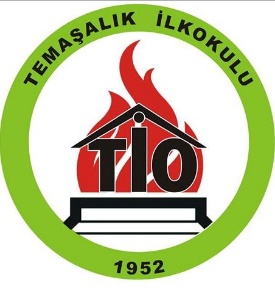 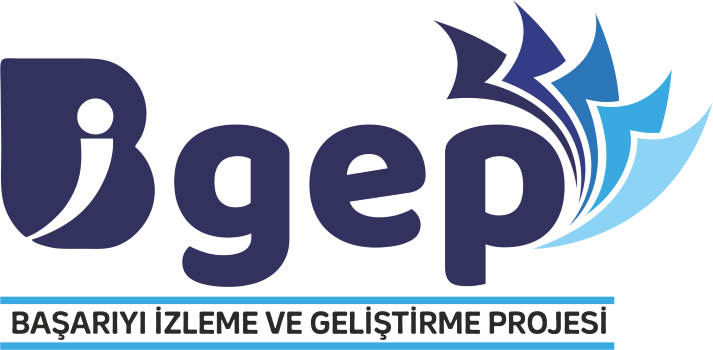 2020 – 2021 EĞİTİM ÖĞRETİM YILITEMAŞALIK İLKOKULU BİGEP ÇALIŞMA PLANIAYHAFTAEYLEM KONULARIETKİNLİKAÇIKLAMASORUMLU BİRİMKASIM1.HAFTA                                 (02 - 06 KASIM)BİGEP okul koordinatörü seçimi, okul proje ekibinin oluşturulmasıBİGEP okul proje sorumlusu, kura yoluyla Nihal AKKUŞ olarak belirlendi. Okuldaki diğer öğretmenler ise ekip üyesi olarak belirlendi.İlkokul okul komisyonu okul müdürü, müdür yardımcıları, rehber öğretmen ve en az iki sınıf öğretmeninden oluşur.Okul MüdürlüğüKASIM2.HAFTA                                 (09 - 13 KASIM)Okul – veli işbirliğinin arttırılmasıVelilere öğrencilerin akademik başarıları ve BİGEP projesi hakkında bilgilendirme yapıldı. Öğrencilerin akademik başarıları ve BİGEP Projesi hakkında veliler çevrimiçi yollarla bilgilendirilir.Okul MüdürlüğüOkul KomisyonuKASIM3.HAFTA                                   (16 - 20 KASIM)                                                                                               1. ARA TATİL                                                                                               1. ARA TATİL                                                                                               1. ARA TATİL                                                                                               1. ARA TATİLKASIM4.HAFTA                                   (23-27 KASIM )ToplantılarOkul Komisyonu toplantısı çevrimiçi şekilde yapıldı. Okul komisyonu her ay yüz yüze/çevrimiçi toplantı yaparak yapılan çalışmalarla ilgili değerlendirme yapar.Okul MüdürlüğüOkul KomisyonuAYHAFTAEYLEM KONULARIETKİNLİKAÇIKLAMASORUMLU BİRİMARALIK1.HAFTA                                 (30 KASIM – 04 ARALIK)Proje Tabanlı ÇalışmalarProje tanıtımı ve proje kapsamında hazırlanan etkinliklerin çevrimiçi yollarla ay boyunca uygulanması“Dönüştür Geliştir” eTwinning projesi Sinan TAŞARALIK1.HAFTA                                 (30 KASIM – 04 ARALIK)Proje Tabanlı ÇalışmalarProjeyi öğrencilere / velilere tanıtma ve proje ortaklarını tanıma etkinlikleri“Take Actions For the Healthy Future” eTwinning projesi Özge KAPTANARALIK1.HAFTA                                 (30 KASIM – 04 ARALIK)Proje Tabanlı ÇalışmalarYılbaşı kartlarının hazırlanması ve kartların web2 araçları kullanılarak proje paydaşlarıyla paylaşılması.“Yılbaşı Kartı” eTwinning projesiNihal AKKUŞARALIK2.HAFTA(07 – 11 ARALIK)Yenilikçi Eğitim – Öğretim Ortamları ve Tasarım Beceri Atölyeleri Alanındaki ÇalışmalarProje tanıtımları için çevrimiçi veli toplantısı yapılarak, projenin amacı hedefi ve öneminin anlatılması “Bio Atıkların Dönüşümü”Projesi Ebru DİKENAyça YILDIRIMElif KOCAOĞLUARALIK2.HAFTA(07 – 11 ARALIK)Yenilikçi Eğitim – Öğretim Ortamları ve Tasarım Beceri Atölyeleri Alanındaki ÇalışmalarÇevrimiçi toplantıyla proje tanıtımı, yapılacak deneylerin belirlenip öğrenciler arasında görev dağılımının yapılması“Evde Bilim” Projesi Özge KAPTANARALIK3.HAFTA(14 – 18 ARALIK)Sanatsal, Sportif, Sosyal ve Kültürel ÇalışmalarProje kapsamında çevrimiçi veli toplantısı, proje tanıtma etkinliklerinin yapılması, öğrencilerin aile büyüklerinin çocukluk oyunlarıyla ilgili araştırma röportaj yapması“Hayatı Eve Sığdırdım”Projesi Özge KOZLUARALIK4.HAFTA(21 – 25 ARALIK)Kitap Okuma Alışkanlığı Kazandırmaya Yönelik ÇalışmalarProjemiz kapsamında planlanan etkinliklerin öğrencilerimiz ve velilerimizle birlikte çevrimiçi yollarla uygulanması“Okuyan Balık Temaşalık”Projesi Okul MüdürlüğüOkul KomisyonuARALIK5.HAFTA(28 ARALIK –01 OCAK)ToplantılarOkul Komisyonu toplantısı çevrimiçi şekilde yapılmasıOkul komisyonu her ay yüz yüze/çevrimiçi toplantı yaparak yapılan çalışmalarla ilgili değerlendirme yapar.Okul MüdürlüğüOkul KomisyonuAYHAFTAEYLEM KONULARIETKİNLİKAÇIKLAMASORUMLU BİRİMOCAK1.HAFTA(04 – 08 OCAK)Sanatsal, Sportif, Sosyal ve Kültürel ÇalışmalarÖğrencilerin seçtikleri oyunla ilgili gerekli malzemeleri hazırlaması ve ay boyunca aileleri ile birlikte seçilen oyunun oynanması, görsel materyallerin oluşturulması.“Hayatı Eve Sığdırdım”Projesi Özge KOZLUOCAK1.HAFTA(04 – 08 OCAK)Akademik Alanda Uygulanacak ÇalışmalarOkulumuz 4.sınıf öğrencilerine kazanım değerlendirme sınavı uygulanarak eksiklerin tespit edilmesi ve giderilmesi4.sınıf öğrencilerine izleme ve kazanım değerlendirme sınavı planlanmasıOkul MüdürlüğüOkul KomisyonuOCAK2.HAFTA(11 – 15 OCAK)Proje Tabanlı ÇalışmalarProje kapsamında hazırlanan etkinliklerin çevrimiçi yollarla ay boyunca uygulanması“Dönüştür Geliştir”eTwinning projesiSinan TAŞOCAK2.HAFTA(11 – 15 OCAK)Proje Tabanlı ÇalışmalarUzmanla bilgilendirme toplantısıKonu: yenilenebilir enerji kaynakları“Take Actions For the Healthy Future” eTwinning projesi Özge KAPTANOCAK2.HAFTA(11 – 15 OCAK)Proje Tabanlı ÇalışmalarBelirlenen değerle ilgili, ay boyunca çevrimiçi etkinliklerin yapılması“Değerlerimle Değerliyim”eTwinning projesiSinan TAŞÖzge KAPTANNihal AKKUŞOCAK3.HAFTA(18 – 22 OCAK)Yenilikçi Eğitim – Öğretim Ortamları ve Tasarım Beceri Atölyeleri Alanındaki ÇalışmalarProje alanının belirlenmesi ve 1 metre çapında çukurun kazılması“Bio Atıkların Dönüşümü” projesiEbru DİKENAyça YILDIRIMElif KOCAOĞLUOCAK3.HAFTA(18 – 22 OCAK)Yenilikçi Eğitim – Öğretim Ortamları ve Tasarım Beceri Atölyeleri Alanındaki Çalışmalar“Mıknatısın Kutupları” ve“Mıknatısın Çektikleri / Çekemedikleri” deneylerinin yapılması“Evde Bilim” Projesi Özge KAPTANOCAK3.HAFTA(18 – 22 OCAK)ToplantılarOkul Komisyonu toplantısı çevrimiçi şekilde yapılmasıOkul komisyonu her ay yüz yüze/çevrimiçi toplantı yaparak yapılan çalışmalarla ilgili değerlendirme yapar.Okul MüdürlüğüOkul KomisyonuAYHAFTAEYLEM KONULARIETKİNLİKAÇIKLAMASORUMLU BİRİMŞUBAT1.HAFTA(08 – 12 ŞUBAT)Yenilikçi Eğitim – Öğretim Ortamları ve Tasarım Beceri Atölyeleri Alanındaki ÇalışmalarBio atıkların kazılan çukura atılarak ay boyunca biriktirilmesi“Bio Atıkların Dönüşümü” projesiEbru DİKENAyça YILDIRIMElif KOCAOĞLUŞUBAT1.HAFTA(08 – 12 ŞUBAT)Yenilikçi Eğitim – Öğretim Ortamları ve Tasarım Beceri Atölyeleri Alanındaki Çalışmalar“Kendi Pusulanı Yap” ve“Gece Gündüz” deneylerinin yapılması“Evde Bilim” Projesi Özge KAPTANŞUBAT2.HAFTA(15 – 19 ŞUBAT)Proje Tabanlı ÇalışmalarProje kapsamında hazırlanan etkinliklerin çevrimiçi/yüz yüze yollarla ay boyunca uygulanması“Dönüştür Geliştir”eTwinning projesiSinan TAŞŞUBAT2.HAFTA(15 – 19 ŞUBAT)Proje Tabanlı ÇalışmalarYaşadığın bölgedeki mevcut sorunları çözmek için araştırma yapmak“Take Actions For the Healthy Future” eTwinning projesi Özge KAPTANŞUBAT2.HAFTA(15 – 19 ŞUBAT)Proje Tabanlı ÇalışmalarBelirlenen değerle ilgili, ay boyunca çevrimiçi/yüz yüze etkinliklerin yapılması“Değerlerimle Değerliyim”eTwinning projesiNihal AKKUŞ Özge KAPTANSinan TAŞŞUBAT3.HAFTA(22 – 26 ŞUBAT)Sanatsal, Sportif, Sosyal ve Kültürel ÇalışmalarAy boyunca sudoku etkinlikleri yapılarak, projeye katılan sınıflar arasında sudoku turnuvası düzenlenmesi“Zekiyim Çalışıyorum”Projesi Özge KOZLUEbru DİKENAyça YILDIRIMElif KOCAOĞLUŞUBAT3.HAFTA(22 – 26 ŞUBAT)ToplantılarOkul Komisyonu toplantısının çevrimiçi/yüz yüze şekilde yapılmasıOkul komisyonu her ay yüz yüze/çevrimiçi toplantı yaparak yapılan çalışmalarla ilgili değerlendirme yapar.Okul MüdürlüğüOkul KomisyonuAYHAFTAEYLEM KONULARIETKİNLİKAÇIKLAMASORUMLU BİRİMMART1.HAFTA(01 – 05 MART)Yenilikçi Eğitim – Öğretim Ortamları ve Tasarım Beceri Atölyeleri Alanındaki ÇalışmalarBio atıkların kazılan çukurda toplanmaya devam etmesi, üzerinin ince bir tabaka toprakla kaplanması“Bio Atıkların Dönüşümü” projesiEbru DİKENAyça YILDIRIMElif KOCAOĞLUMART2.HAFTA(08 – 12 MART)Yenilikçi Eğitim – Öğretim Ortamları ve Tasarım Beceri Atölyeleri Alanındaki Çalışmalar“Katıların Hacmini Ölçelim” ve“Sıvıların Hacmini Ölçelim” deneylerinin yapılması“Evde Bilim” Projesi Özge KAPTANMART3.HAFTA(15 – 19 MART)Proje Tabanlı ÇalışmalarBelirlenen değerle ilgili, ay boyunca çevrimiçi/yüz yüze etkinliklerin yapılması“Değerlerimle Değerliyim”eTwinning projesiNihal AKKUŞ Özge KAPTANSinan TAŞMART3.HAFTA(15 – 19 MART)Proje Tabanlı ÇalışmalarAraştırma sonuçlarını sunma“Take Actions For the Healthy Future” eTwinning projesi Özge KAPTANMART3.HAFTA(15 – 19 MART)Proje Tabanlı ÇalışmalarProje kapsamında hazırlanan etkinliklerin çevrimiçi/yüz yüze yollarla ay boyunca uygulanması“Dönüştür Geliştir”eTwinning projesiSinan TAŞMART4.HAFTA(22 – 26 MART)Sanatsal, Sportif, Sosyal ve Kültürel ÇalışmalarAy boyunca tangram etkinlikleri yapılarak, projeye katılan sınıflar arasında tangram turnuvası düzenlenmesi“Zekiyim Çalışıyorum”Projesi Özge KOZLUEbru DİKENAyça YILDIRIMElif KOCAOĞLUMART5.HAFTA(29 MART –02 NİSAN)ToplantılarOkul Komisyonu toplantısının yüz yüze/çevrimiçi şekilde yapılmasıOkul komisyonu her ay yüz yüze/çevrimiçi toplantı yaparak yapılan çalışmalarla ilgili değerlendirme yapar.Okul MüdürlüğüOkul KomisyonuAYHAFTAEYLEM KONULARIETKİNLİKAÇIKLAMASORUMLU BİRİMNİSAN1.HAFTA(05 – 09 NİSAN)Akademik Alanda Uygulanacak ÇalışmalarOkulumuz 4.sınıf öğrencilerine kazanım değerlendirme sınavı uygulanarak eksiklerin tespit edilmesi ve giderilmesi4.sınıf öğrencilerine izleme ve kazanım değerlendirme sınavı planlanmasıOkul MüdürlüğüOkul KomisyonuNİSAN1.HAFTA(05 – 09 NİSAN)Sanatsal, Sportif, Sosyal ve Kültürel ÇalışmalarAy boyunca tangram etkinlikleri yapılarak, projeye katılan sınıflar arasında tangram turnuvası düzenlenmesi“Zekiyim Çalışıyorum”Projesi Özge KOZLUEbru DİKENAyça YILDIRIMElif KOCAOĞLUNİSAN2.HAFTA(16 – 20 NİSAN)                                                                                     2. ARA TATİL                                                                                     2. ARA TATİL                                                                                     2. ARA TATİL                                                                                     2. ARA TATİLNİSAN3.HAFTA(19 – 23 NİSAN)Yenilikçi Eğitim – Öğretim Ortamları ve Tasarım Beceri Atölyeleri Alanındaki ÇalışmalarOluşan gübreli toprağın saksılara doldurulması ve saksılara çilek ekimi“Bio Atıkların Dönüşümü” projesiEbru DİKENAyça YILDIRIMElif KOCAOĞLUNİSAN3.HAFTA(19 – 23 NİSAN)Yenilikçi Eğitim – Öğretim Ortamları ve Tasarım Beceri Atölyeleri Alanındaki Çalışmalar“Işık Kirliliğinin Çevreye Zararları” deneyinin yapılması“Evde Bilim” Projesi Özge KAPTANNİSAN4.HAFTA(26 – 30 NİSAN)Proje Tabanlı ÇalışmalarBelirlenen değerle ilgili, ay boyunca yüz yüze/çevrimiçi etkinliklerin yapılması“Değerlerimle Değerliyim”eTwinning projesiNihal AKKUŞ Özge KAPTANSinan TAŞNİSAN4.HAFTA(26 – 30 NİSAN)Proje Tabanlı ÇalışmalarPosterler, broşürler ve bilgilendirici videolar hazırlamak“Take Actions For the Healthy Future” eTwinning projesi Özge KAPTANNİSAN4.HAFTA(26 – 30 NİSAN)ToplantılarOkul Komisyonu toplantısının yüz yüze/çevrimiçi şekilde yapılmasıOkul komisyonu her ay yüz yüze/çevrimiçi toplantı yaparak yapılan çalışmalarla ilgili değerlendirme yapar.Okul MüdürlüğüOkul KomisyonuAYHAFTAEYLEM KONULARIETKİNLİKAÇIKLAMASORUMLU BİRİMMAYIS1.HAFTA(03 – 07 MAYIS)Sanatsal, Sportif, Sosyal ve Kültürel ÇalışmalarAy boyunca mangala etkinlikleri yapılarak, projeye katılan sınıflar arasında mangala turnuvası düzenlenmesi“Zekiyim Çalışıyorum”Projesi Özge KOZLUEbru DİKENAyça YILDIRIMElif KOCAOĞLUMAYIS2.HAFTA(10 – 14 MAYIS)Yenilikçi Eğitim – Öğretim Ortamları ve Tasarım Beceri Atölyeleri Alanındaki ÇalışmalarEkilen çileklerin sulanması ve bakım işlemleri“Bio Atıkların Dönüşümü” projesiEbru DİKENAyça YILDIRIMElif KOCAOĞLUMAYIS2.HAFTA(10 – 14 MAYIS)Yenilikçi Eğitim – Öğretim Ortamları ve Tasarım Beceri Atölyeleri Alanındaki Çalışmalar“Devre Kuralım Çalıştıralım” ve “Gazların Şekli Değişir mi?” deneylerinin yapılması“Evde Bilim” Projesi Özge KAPTANMAYIS3.HAFTA(17 – 21 MAYIS)Proje Tabanlı ÇalışmalarBelirlenen değerle ilgili, ay boyunca yüz yüze/çevrimiçi etkinliklerin yapılması“Değerlerimle Değerliyim”eTwinning projesiNihal AKKUŞ Özge KAPTANSinan TAŞMAYIS3.HAFTA(17 – 21 MAYIS)Proje Tabanlı ÇalışmalarAra değerlendirme toplantısı / eTwinning çalışma sunumu“Take Actions For the Healthy Future” eTwinning projesi Özge KAPTANMAYIS4.HAFTA(24 – 28 MAYIS)Akademik Alanda Uygulanacak ÇalışmalarOkulumuz 4.sınıf öğrencilerine kazanım değerlendirme sınavı uygulanarak eksiklerin tespit edilmesi ve giderilmesi4.sınıf öğrencilerine izleme ve kazanım değerlendirme sınavı planlanmasıOkul MüdürlüğüOkul KomisyonuMAYIS4.HAFTA(24 – 28 MAYIS)ToplantılarOkul Komisyonu toplantısının yüz yüze/ çevrimiçi şekilde yapılmasıOkul komisyonu her ay yüz yüze/çevrimiçi toplantı yaparak yapılan çalışmalarla ilgili değerlendirme yapar.Okul MüdürlüğüOkul KomisyonuAYHAFTAEYLEM KONULARIETKİNLİKAÇIKLAMASORUMLU BİRİMHAZİRAN1.HAFTA(31 MAYIS – 04 HAZİRAN)Yenilikçi Eğitim – Öğretim Ortamları ve Tasarım Beceri Atölyeleri Alanındaki ÇalışmalarÇileklerin toplanması ve yenmesi“Bio Atıkların Dönüşümü” projesiEbru DİKENAyça YILDIRIMElif KOCAOĞLUHAZİRAN1.HAFTA(31 MAYIS – 04 HAZİRAN)Yenilikçi Eğitim – Öğretim Ortamları ve Tasarım Beceri Atölyeleri Alanındaki ÇalışmalarBilim şenliği yapılması“Evde Bilim” Projesi Özge KAPTANHAZİRAN2.HAFTA(07 – 11 HAZİRAN)Proje Tabanlı ÇalışmalarProje final ürününün oluşturularak projenin sonlandırılması“Değerlerimle Değerliyim”eTwinning projesiNihal AKKUŞ Özge KAPTANSinan TAŞHAZİRAN2.HAFTA(07 – 11 HAZİRAN)Proje Tabanlı ÇalışmalarProjenin final ürünü oluşturularak kapatılması ve sonuç konferansı“Take Actions For the Healthy Future” eTwinning projesi Özge KAPTANHAZİRAN3.HAFTA(14 – 18 HAZİRAN)Sanatsal, Sportif, Sosyal ve Kültürel ÇalışmalarDönem boyunca turnuvalarda dereceye girenlerin ödüllendirilmesi“Zekiyim Çalışıyorum”Projesi Özge KOZLUEbru DİKENAyça YILDIRIMElif KOCAOĞLUHAZİRAN3.HAFTA(14 – 18 HAZİRAN)ToplantılarOkul Komisyonu toplantısının yüz yüze/ çevrimiçi şekilde yapılmasıOkul komisyonu her ay yüz yüze/çevrimiçi toplantı yaparak yapılan çalışmalarla ilgili değerlendirme yapar.Okul MüdürlüğüOkul Komisyonu